Муниципальное общеобразовательное учреждение«Центральная школа»Милославского  района Рязанской области               Открытый      урок    математики                                   в 3 классе              по теме :«Площадь прямоугольника»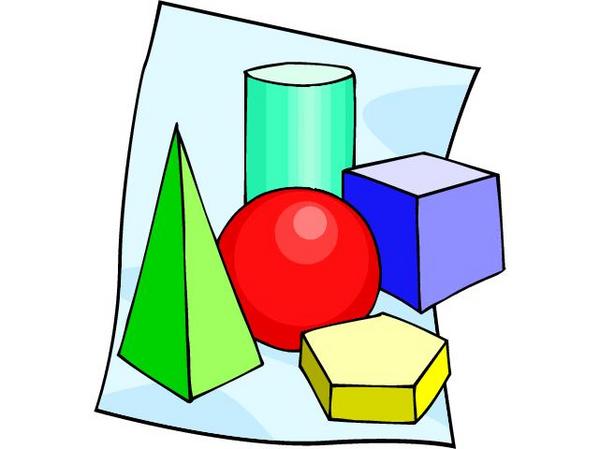 	Автор:     Бугрова Татьяна Владимировна,	        	учитель начальных классов
	2015-2016 уч. годУрок математики в 3 классе Тема: «Площадь прямоугольника»Цели урока: Познакомить с формулой площади прямоугольника. Закреплять умение решать задачи изученных видов. Закреплять вычислительные навыки; развивать умение работать самостоятельно и в парах.Задачи урока:Образовательные:Вывести правило вычисления площади прямоугольника.Актуализировать знания о признаках геометрических фигур.Способствовать совершенствованию вычислительных навыков.Развивающие:Способствовать развитию основных операций мышления (сравнение, обобщение, умение делать выводы на основе полученной информации).Развитие умения анализировать и находить пути решения поднимаемой проблемы.Формирование основных компонентов УУД (умение ставить учебную задачу, обобщать, делать выводы)Воспитательные:Формировать навыки самоанализа.Планируемые результатыЛичностные УУД: - Способность к самооценке на основе критерия успешности учебной деятельности.Метапредметные: Регулятивные УУД- Уметь определять и формулировать цель на уроке с помощью учителя; проговаривать последовательность действий на уроке; уметь высказывать своё предположение; уметь работать по коллективно составленному плану; оценивать правильность выполнения действия на уровне адекватной оценки; вносить необходимые коррективы в действие после его завершения на основе его оценки и учёта характера сделанных ошибок; планировать своё действие в соответствии с поставленной задачей.Коммуникативные УУД- Уметь оформлять свои мысли в устной форме; слушать и понимать речь других; учиться работать в паре, формулировать собственное мнение и позицию.Познавательные УУД- Уметь ориентироваться в своей системе знаний: отличать новое от уже известного с помощью учителя; добывать новые знания: находить ответы на вопросы, используя учебник, свой жизненный опыт и информацию, полученную на уроке.Предметные:-  Уметь вычислять площадь прямоугольника по формуле.- Знать основные понятия длина, ширина, периметр, площадь.- Решать задачи изученных видов.-Пользоваться таблицей умножения.Тип урока: урок открытия нового знания.Технология деятельностного подхода. Оборудование: проектор, доска, компьютер, презентация, карточки с названиями компонентов умножения и деления, карточки-задания  с алгоритмом нахождения площади, смайлики  для самооценки учащихся, раздаточный материал.Педагогические технологии:Проблемно-диалоговый методГрупповые технологии Игровые технологииТехнология проблемного обученияЗдоровьесберегающие технологииУчебно-методическое обеспечение. УМК «Школа России», учебник “Математика» 3 класс, часть 1, под ред. Моро и др.ХОД УРОКАОрганизационный момент.Записываем число и классная работа в тетради. Выполняем чистописание « + - и * и :»Актуализация знанийУченики получают карточки На доске таблицы с окошками. Разместите в окошки названия компонентов-Какие знания помогли вам справиться с этим заданием? (знание таблицы умножения). -Предлагаю помочь нашим старым знакомым Вите и Маше. А заодно проверим ваше знание таблицы умножения.Презентация «По камушкам» Самоопределение к деятельности ,определение темы урока, поставка целей, учебных задач. Открытие нового знания.Дети возвращаются к расчерченным прямоугольникам, учитель на доске открывает изображение. Потребуется бОльший прямоугольник. Дописываем в заготовки.У детей карточки с недописанным  алгоритмом. Заполняют пропуски ( работа в парах)План нахождения  площади  прямоугольника.(Алгоритм)		а		b a1. Измерь  ______________ (a)2. Измерь  ______________ (b)3. Вспомни формулу нахождения  площади прямоугольника.Чтобы узнать ___________ прямоугольника, нужно ________________ умножить на ________________ЗАПИСЬ   В  ТЕТРАДИa= …. смb=…. СмS= _____  ______S = a__b1)…………..Ответ:  ……  см².Применение нового знания.Ученик у доски производит измерения прямоугольника, записывает краткую запись, вычисляет площадьa= 10 смb=5 СмS= ? см2S = a * b1)10 * 5 = 50 (см2) площадь .Ответ:  50 см².ФИЗКУЛЬТМИНУТКАРаз подняться, потянуться.Два – согнуться, разогнуться.Три – в ладоши 3 хлопка: раз, два, три.Головою 3 кивка – раз, два, три.На четыре – руки шире.Пять – руками помахать.Шесть – за парты тихо сесть.Семь и восемь – лень отбросим...№3 стр.61(1) самостоятельно-нужно чертить прямоугольник? (нет)-пользуясь алгоритмом, вычислите площадь.-№3(2) устно-какими ещё могут быть стороны? (6см и 3 см)Закрепление ранее изученного.Решение задачи стр.61 №7Подготовительная работа:- чтение задачи;- вопросы по содержанию1. что известно?2.какой вопрос в задаче?3.как удобнее выполнить краткую запись?4.какие подписи будут в таблице?Ученики самостоятельно чертят таблицу, выполняют решение. Учитель выполняет проверку.1)24:8=3(м) на 1 халат2)15:3=5(х) из 15 метров.Ответ: 5 халатов7. Рефлексия урока.- Какую цель ставили на урок? Достигли ли мы этой цели? - Как найти площадь прямоугольника?-Ребята, послушайте одну притчу.Шёл мудрец и встретил 3 работников.« Что ты сегодня делал?» - спросил он каждого. Первый ответил:- «Я целый день таскал ненавистные камни». 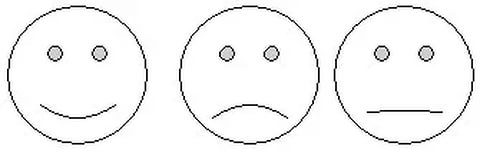 Второй ответил:- «Я немного устал, но добросовестно выполнял свою работу». Третий ответил:- «Сегодняшняя работа принесла мне радость и большое удовлетворение». - Кто из вас на уроке был первым работником, вторым работником, третьим работником? Очень хорошо, что работа на этом уроке принесла вам радость, вы открыли новые знания.8. Домашнее заданиеС. 61 № 7 №5 ( 3 ст или 4 ст), учить алгоритм вычисления площади прямоугольника.Какая работа была в чистописании?Повторяли правильность написания знаков действий.Давайте проверим, как хорошо вы знаете название компонентов разных действий.ДЕЛИМОЕМНОЖИТЕЛЬДЕЛИТЕЛЬМНОЖИТЕЛЬЧАСТНОЕПРОИЗВЕДЕНИЕ2423276814161012252826Камушки, по которым переходили реку наши герои,  какую форму имеют?Разделите, пожалуйста, мои четырёхугольники на 2 группы - Что такое прямоугольник? -четырёхугольникиЧетырѐхугольники и прямоугольники. –Это четырёхугольник, у которого все углы прямые. Из конверта на парте достаём прямоугольники. Возьмите по одному. ( 2 прямоугольника, один  5*3 см, другой 4*2)Какие действия можете совершить с этими фигурами?- Измерить длину, ширину, вычислить периметрЧто такое периметр?Это сумма длин всех сторон.Напомните алгоритм вычисления периметра прямоугольника. (Ученик у доски записывает)1 Измеряем длину.2 Измеряем ширину3 Записываем формулу.4 Вычисляем5 Записываем ответНа доске :а -   смв -   см Р - ?смР= (а + в)*2Произведите измерения и вычислите периметр своего прямоугольника.(сам.работа)Проверка на экране.Посмотрим на наши прямоугольники  . По каким признакам мы можем их сравнить?-По цвету- По площадиЧто значит сравнить по площади?Как вы можете это сделать?-определить какой прямоугольник больше, какой меньше.-знаем два способа: наложением и сравнением количества  квадратных смКакой способ поможет нам узнать,  на сколько площадь одного больше площади другого?Сравнение количества  квадратных смПроведите подсчёты и ответьте, на сколько квадратных сантиметров один прямоугольник больше другого.Дети работают в парах. В тетради записи S1 = 15 см2S2 = 8 см21)15-8=7 (см2)Ответ: S1 больше S2 на 7 см2.Проверка на экране.В руках у учителя прямоугольник-попробуем узнать площадь моего прямоугольника?ДаКак вы будете действовать,?Делить на квадратыУчитель демонстрирует прямоугольник из стекла. Подойдёт ли наш способ нахождения площади?нетФормулируем темуПлощадь прямоугольника Новая эта тема для наснетКакое же дополнительное новое знание мы должны получить на уроке?Как вычислить площадь прямоугольника новым способом , не разбивая на кВ.см. Возможно, что для вычисления площади прямоугольника есть формулаНа доске прикрепляется «Тема урока: площадь прямоугольника»На доске прикрепляется «Тема урока: площадь прямоугольника»Узнать формулу для вычисления площади прямоугольника	Тренироваться  (вычислять площадь по формуле)Узнать формулу для вычисления площади прямоугольника	Тренироваться  (вычислять площадь по формуле)В открытии нового знания нам поможет уже выполненная вами ранее работаЧто значит найти площадь у этого прямоугольника?Подсчитать кВ.смКак удобнее это сделать?В одном ряду 5 квадратиков, а таких рядов 3, значит 5возьмём 3 раза, получим 15 см.кв.Числа 5 и 3 что обозначают в нашем прямоугольнике?Длину и ширинуКакое предположение можем выдвинуть?Площадь прямоугольника находится произведением длины и шириныПроверим по учебнику с.60Что в нашем предположении мы не отметили?Длина и ширина должна быть в одинаковых единицах измерения На доске запись S = a*b На доске запись S = a*bСоставим алгоритм нахождения площади прямоугольника. Вставляем слова только  на красных линияхПроверка на экране.У кого получилось заполнить все пропуски правильно?Мы узнали формулу для  нахождения площади прямоугольника?ДаЧем теперь нам нужно заняться?Тренироваться в вычислении площади прямоугольникаВыполним наше задание. Вычислим площадь стеклянного прямоугольника.Проговорим устно наши шагиИзмерим длину, ширину, запишем данные, вспомним формулу, вычислим, запишем ответНа 1 халатКол-во халатовВсего метров тканиОдинаково.8 х24мОдинаково.? х15 м